ПРОТОКОЛзаседания Комитета по технологическому присоединению к электрическим сетям при Совете директоров ПАО «МРСК Центра»(в форме совместного присутствия)05 апреля 2021 года	г. Москва	№ 03/21Форма проведения: совместное присутствиеВремя проведения заседания: 16 ч. 10 мин. – 17 ч. 10 мин.Место проведения: г. Москва, ул. Самарская, д. 1, ауд. 716ВКС по адресу: г. Москва, ул. Беловежская, д. 4 и г. Москва, ул. Ордынка М., д. 15.Всего членов Комитета по технологическому присоединению к электрическим сетям: 5 человек.Приняли участие в заседании: Головцов А.В., Зархин В.Ю., Зорин Ф.П., 
Мольский А.В., Резакова В.В.При определении результатов учтено письменное мнение (опросный лист): 
нет.Не принимал участия в заседании и не представил опросный лист: нет.Кворум: имеется.Дата составления протокола: 05.04.2021.Велась аудиозапись настоящего заседания Комитета по технологическому присоединению к электрическим сетям (далее по тексту – Комитет), которая хранится в материалах к заседанию Комитета.Заседание Комитета по технологическому присоединению к электрическим сетям вел Председатель Комитета Мольский Алексей Валерьевич.Присутствовали представители менеджмента ПАО «МРСК Центра»:Алёшин А.Г. - первый заместитель Генерального директора по экономике и финансамДаньшина О.А. - заместитель Генерального директора по корпоративной и правовой деятельностиСкляров Д.В. - и.о. заместителя Генерального директора по инвестиционной деятельности и капитальному строительствуЛобова Н.С. – начальник департамента технологического присоединения и перспективного развитияВ начале заседания Председатель Комитета Мольский А.В. сообщил присутствующим о наличии кворума для проведения заседания, заседание было объявлено открытым.ПОВЕСТКА ДНЯ:О предварительном рассмотрении отчета Генерального директора Общества «О текущей ситуации в деятельности Общества по технологическому присоединению потребителей к электрическим сетям по итогам 2020 года, в том числе ТП объектов генерации и ТП объектов малого и среднего бизнеса».О предварительном рассмотрении отчета Генерального директора Общества «О сокращении в 4 квартале 2020 года объема действующих договоров с нарушенными сроками исполнения обязательств».О рассмотрении информации ПАО «МРСК Центра» «О текущей ситуации в Обществе по развитию и реализации дополнительных (нетарифных) услуг в 2020 году».Вопрос 1. О предварительном рассмотрении отчета Генерального директора Общества «О текущей ситуации в деятельности Общества по технологическому присоединению потребителей к электрическим сетям по итогам 2020 года, в том числе ТП объектов генерации и ТП объектов малого и среднего бизнеса».Докладчик – Резакова В.В.Доклад (презентация) по вопросу хранится в материалах к заседанию Комитета.При обсуждении доклада вопросы поступили от Головцова А.В., Мольского А.В.Пояснения и ответы на поступившие вопросы давал: Резакова В.В., Скляров Д.В., Алёшин А.Г.По итогам обсуждения доклада Председатель Комитета Мольский А.В. отметил положительную динамику по сокращению объема просроченных договоров, в том числе работу менеджмента с заявителями.Решение (принятое на заседании):Рекомендовать Совету директоров Общества принять следующее решение: «Принять к сведению отчет Генерального директора Общества «О текущей ситуации в деятельности Общества по технологическому присоединению потребителей к электрическим сетям по итогам 2020 года, в том числе ТП объектов генерации и ТП объектов малого и среднего бизнеса» в составе отчета Генерального директора Общества о выполнении в 4 квартале 2020 года решений, принятых на заседаниях Совета директоров Общества, согласно Приложению.Итоги голосования по проекту решения, озвученного на заседании:Головцов Александр Викторович	- «за»Зархин Виталий Юрьевич		- «за»Зорин Филипп Петрович		- «за»Мольский Алексей Валерьевич	- «за»Резакова Владислава Владимировна	- «за»Решение принято.Вопрос 2. О предварительном рассмотрении отчета Генерального директора Общества «О сокращении в 4 квартале 2020 года объема действующих договоров с нарушенными сроками исполнения обязательств».Без обсуждения доклада по вопросу члены Комитета перешли к голосованию.Решение (принятое на заседании):Рекомендовать Совету директоров Общества принять следующее решение:«Принять к сведению отчет Генерального директора Общества о сокращении 
в 4 квартале 2020 года объема действующих договоров с нарушенными сроками исполнения обязательств согласно Приложению».Итоги голосования по проекту решения, озвученного на заседании:Головцов Александр Викторович	- «за»Зархин Виталий Юрьевич		- «за»Зорин Филипп Петрович		- «за»Мольский Алексей Валерьевич	- «за»Резакова Владислава Владимировна	- «за»Решение принято.Вопрос 3. О рассмотрении информации ПАО «МРСК Центра» «О текущей ситуации в Обществе по развитию и реализации дополнительных (нетарифных) услуг в 2020 году».Докладчик – Алёшин А.Г.Доклад (презентация) по вопросу хранится в материалах к заседанию Комитета.При обсуждении доклада вопросы поступили от Мольского А.В.Пояснения и ответы на поступившие вопросы давал: Алёшин А.Г.По итогам обсуждения доклада Председатель Комитета Мольский А.В. отметил эффективную работу менеджменту в части развития и реализации в 2020 году дополнительных (нетарифных) услуг и положительно оценил динамику отчетных показателей.Решение (принятое на заседании):Принять к сведению информацию ПАО «МРСК Центра» «О текущей ситуации в Обществе по развитию и реализации дополнительных (нетарифных) услуг в 2020 году» согласно Приложению № 1 к настоящему решению Комитета по технологическому присоединению к электрическим сетям.Итоги голосования по проекту решения, озвученного на заседании:Головцов Александр Викторович	- «за»Зархин Виталий Юрьевич		- «за»Зорин Филипп Петрович		- «за»Мольский Алексей Валерьевич	- «за»Резакова Владислава Владимировна	- «за»Решение принято.Повестка дня заседания Комитета 05.04.2021 исчерпана. Заседание Комитета было объявлено закрытым.Приложение: Информация ПАО «МРСК Центра» «О текущей ситуации в Обществе по развитию и реализации дополнительных (нетарифных) услуг в 2020 году» (Приложение № 1).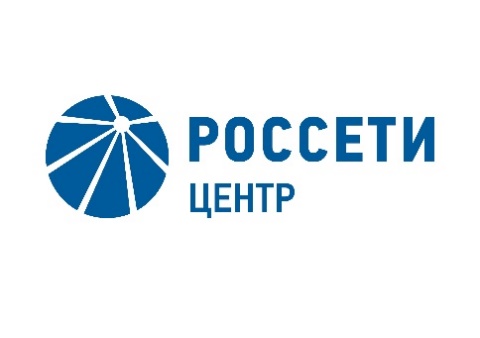 Публичное акционерное общество«Межрегиональная распределительная сетевая компания Центра»Председатель Комитета по технологическомуприсоединению к электрическим сетямА.В. МольскийСекретарь Комитета по технологическомуприсоединению к электрическим сетямС.В. Лапинская